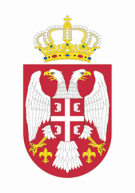        Република Србија          Национални савет за културу					   Београд, Влајковићева 3                   Броj:06-00-9/2014-01               Датум: 19. октобар 2014.              		         ДСЗ А П И С Н И КСА ШЕСТЕ ВАНРЕДНЕ СЕДНИЦЕ НАЦИОНАЛНОГ САВЕТА ЗА КУЛТУРУ КОЈА ЈЕ ОДРЖАНА 19. ОКТОБРА 2014. ГОДИНЕ	Састављен дана 19. октобра 2014. године,  у згради Народне скупштине Републике Србије, Београд, Краља Милана број 14, у Плавом салону, на Шестоj ванредној седници Националног савета за културу (у даљем тексту: Савет).	      Започето у 12.15 часова.		Присутни:	1.    Миро Вуксановић, председник Савета	2.    Весна Ињац Малбаша, члан                  3.    Александар Денић, члан                  4.    Марина Нешковић, члан5.    Жарко Драгојевић, члан6.    Душко Паунковић, члан Карољ Вичек, члан Душан Оташевић, члан Слободан Вујовић, члан Ивана Стефановић, члан                  11.  Дејан Стојановић, секретар	      Свој изостанак са данашње седнице оправдали су чланови: Мирослав Могоровић, Милица Тодоровић, Егон Савин, Душан Ковачевић, Милета Продановић и Горан Паскаљевић.		Миро Вуксановић, председник Савета обавештава чланове да се данашња седница тонски снима, а да ће транскрипт бити достављен члановима Савета.			Председник предлаже за данашњу седницу следећиДНЕВНИ РЕД1. Расправа о радној верзији Нацрта закона о измени и допуни Закона о култури;2. Питања и предлози.Председник Савета је обавестио присутне да је у разговору са министром Иваном Тасовцем прихватио предлог да Савет самостално расправља о Нацрту закона  и министарству  достави своје примедбе и сугестије. Председник Савета је обавестио присутне да ће Ивана Стефановић бити одсутна са седнице у  једном краћем периоду ради примања награде у Радио Београду, на чему су јој сви присутни честитали. Предлог Дневног реда  је једногласно усвојен.Тачка 1.		Весна Ињац Малбаша је чланове Савета упознала са свим примедбама и предлозима који су достављени на радну верзију текста Нацрта закона о изменама и допунама Закона о култури у складу са закључком донетим на Тридесеттрећој седници Савета. Након дискусије у којој су учествовали сви присутни чланови  Савет једногласно доносиЗАКЉУЧАКСавет је усвојио примедбе и сугестије на радну верзију Нацрта Закона о изменама и допунама Закона о култури и задужио Дејана Стојановића, секретара Савета, да исте уз пропратно писмо председеника Савета достави министру Ивану Тасовцу.Тачка 2.	Председник Савета је обавестио чланове о техничком проблему који је везан за одржавање редовне седнице због чињенице да секретар Савета неће моћи, због одласка на службени пут у периоду од 3 до 7. новембра, присуствовати седници те  да се услед тога неће бити могуће обавити све организационе припреме у вези одржавања седнице и предлаже да се, изузетно, Тридесет четврта седница Савета одржи у среду 19. новембра 2014. године. Након краће дискусије Савет је донео ЗАКЉУЧКЕ1. Савет је констатовао да ће се, из оправданих разлога, 34. Редовна седница Савета која је планирана за 5. новембар 2014. године одложити за 19. новембар 2014. године а да ће чланови Савета о дневном реду, времену и месту одржавања бити благовремено обавештени у складу са Пословником. 2. Саопштење за јавност с данашње седнице припремиће Дејан Стојановић, секретар Савета, и исто пре објављивања на званичној интернет страни Савета и упућивања медијима, доставити свим члановима Савета.		Како се нико од чланова више није јавиo за дискусију о овој тачки, председник закључује рад данашње седнице и најављује за 19. новембар 2014. године 34. редовну седницу Савета,  о  чему ће сви чланови бити благовремено обавештени. Седница је завршена у 17.05 часова.                                          											Записничар:                                                                Председник:                                                    Дејан Стојановић			                         Миро ВуксановићОвај Записник је једногласно усвојен на 34. Редовној седници Савета која је одржана 19. новембра 2014. године.      Секретар	ПредседникДејан Стојановић	Миро Вуксановић